APPLICATION for PHYSICAL THERAPY SERVICES 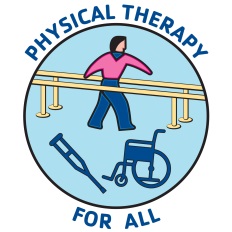 This application, if approved, will provide you with up to ten visits of Physical Therapy (PT) services, at no cost to you, at a physical therapy clinic that has collaborated with us in giving quality physical therapy services.  Before completing this application, check our website to be sure that we have partnered with a physical therapy clinic in or near a city where you live.  Please contact us if you cannot find a PT clinic in your area. We look forward to helping you receive the physical rehabilitation services you need.I.	BASIC INFORMATIONFull name: ____________________________________________________________Date of birth: _______________________________ Age ___________Gender:         Male            FemaleRace:* Which of the following best describes your racial background? (please circle)American Indian or Alaska Native 	Asian 		Black or African AmericanHispanic or Latino		Native Hawaiian or Other Pacific IslanderTwo or More Prominent Races		White*This information is required for us to keep and report for statistical purposes only and to ensure that we are serving persons from the entire spectrum of racial backgrounds.  PTFORALL does not discriminate based on gender, race, national origin, religion, age, sexual orientation, marital status or disability.Are you a U.S. citizen?           Yes             NoComplete Home Address:  ____________________________________________________________________________________________________________________Cell Phone: ________________________ Other Phone: ________________________Email: ________________________________________________________________II.	HEALTH INSURANCEDo you have health insurance?       YES    	Name of Company: ___________________________________________		Do they pay for PT services?                           YES          NO			Do you have a co-pay for PT services?           YES          NO	                      Amount of your co-pay?  $____________                      Is there an annual deductible that has to be met, if so:  $______________		Has your deductible been met?                       YES  	    NO	      NOIII.	FINANCIAL INFORMATION Any financial information you provide will remain confidential.  Proof of financial hardship is necessary for us to consider funding your physical therapy services. We require a copy of the first page of your latest federal tax return. NOTE: Please black out your social security number on any documents you submit. Annual Income of Client (self) $____________________________________________________ Please check one:Employed          Unemployed       Since _________   Retired       Since _________ Permanent disability        Since _________  What is your disability due to (back pain, head injury, spinal cord injury, etc.)? ________________________________________________________________________Current Source of Income (Please list all sources such as employment, SSI, Child Support, Alimony, etc.) _________________________________________ Monthly Gross Income __________ _________________________________________ Monthly Gross Income ___________________________________________________ Monthly Gross Income __________Total Monthly Income _______________ Current Employer _________________________________________Since _________Job Title:  _____________________________________________________________Annual Income of SPOUSE   $_______________           Not Applicable - Single        Own Home since _______________          Rent  How many dependents live in your home? (A dependent is a person who relies on another as a primary source of income such as a child under 19.)  _________  Assets*: Please describe assets such as checking and savings account balances and trusts.  Please include settlements related to your disability, if applicable. (Checking) Bank Name________________________________ Balance $ __________(Savings) Bank Name_________________________________ Balance $ __________(Trust Accounts) Bank Name___________________________  Balance $ __________(Settlement) _________________________________________ Value $____________Other ___________________________________________ Balance/Value $ ________*We reserve the right to request copies of bank statements.IV.	PHYSICAL THERAPY SERVICES Do you have a referral/prescription from a physician for physical therapy services?____YES   ____NO  (If “NO”, then please skip to question #1 on next page)Name of your referring physician: __________________________________________Physician’s phone number: _______________________________________________Diagnosis for which you have been referred to physical therapy: _______________________________________________________________________________________Please attach a copy of your physical therapy referral to this application.IV.	PHYSICAL THERAPY SERVICES (continued)1) Please explain in detail why you need physical therapy. _____________________________________________________________________________________________________________________________________________________________________________________________________________________________________________________________________________________________________________________________________________________________________________________________________________________________________________________2) Have you received physical therapy in the past for this specific condition? ____YES  ____NO    If yes, when and where? _________________________________________________________________________________________________________________________________________If yes, did your medical insurance cover the previous visits?   ____YES  ____NO 3) Please list the date and give a brief description of any injuries or surgeries related to your current need for physical therapy.  ______________________________________  ____________________________________________________________________________________________________________________________________________________________________________________________________________________________________________________________________________________  4) Please list any/all diagnoses you have been given by a licensed physician. ______________________________________________________________________ ______________________________________________________________________________________________________________________________________________________________________________________________________________________________________________________________________________________________________________________________________________________________ 5) Please list any/all physical impairments you currently have:  High or Low Tone  Poor coordination  Ataxia  Hemiplegia  Poor balance Paralysis  Limb loss  Weakness  Joint stiffness  Contractures  Pain (location/severity)______________________________________________  Other (please list)__________________________________________________ 6) Please check the activities that your physical impairment substantially limits or prevents you from accomplishing.  Dressing  Toileting  Eating  Feeding Yourself  Sitting Up  Bathing/Showering  Transferring  Standing  Lifting 15 lbs  Sleeping  Cooking  Reaching  Driving  Working (normal job duties) Walking using your normal assistive device (walker or cane) Self propelling your wheelchairWhen you are in the “best of health”, which assistive device do you normally use?  power wheelchair, scooter, wheelchair, walker, cane, none, other _________________  Other comments________________________________________________________7) Please share any other relevant information we may have missed. __________________________________________________________________________________________________________________________________________________________________________________________________________________The following documents must be attached to this application:*First page of your latest federal tax returnPhysician referral/prescription for physical therapy services (if you have one)PT Services Liability Release form*Please black-out your social security number on any documents submitted.The undersigned hereby states that all of the above information is true. The undersigned also understands that Physical Therapy For All reserves the right to reclaim any money paid out, and seek restitution from the applicant, if any evidence of fraud or misrepresentation of applicant’s physical injuries, impairments or financial status is uncovered.______________________________________________ Date___________________ Signature of applicantPlease mail the completed application with the attachments above to:Physical Therapy For All31022 Via MiradorSan Juan Capistrano, CA 92675 PT SERVICES PATIENT LIABILITY RELEASEIf I am accepted into the PT Services Program, I acknowledge and accept full responsibility for the physical therapy care that I receive at a clinic that has partnered with PTFORALL. I understand the following to be true:PTFORALL makes no guarantees about the quality of physical therapy services that I may receive.    I have the right to stop physical therapy at any time for any reason.PTFORALL will only pay for physical therapy services at clinics on our list of physical therapy service providers.If I am unable to attend an appointment, I will be courteous and call the physical therapy clinic to cancel, as there is no penalty for cancelling 24 hours ahead of time.  If I do not, I am responsible for any fees the PT clinic charges for late cancellations and “no shows”. I will be dropped from the program for one “no show” or two late cancellations.The physical therapy office where I receive my care will send their PT treatment notes regarding my care, along with the bill for PT services, to PTFORALL.  This is to ensure that PTFORALL is only paying for treatments delivered by a licensed PT or PTA and to verify that I am receiving good care.PTFORALL has no ownership interests in any of the physical therapy clinics or rehabilitation centers listed on our website.  I must contact PTFORALL immediately if I am not satisfied with my care:                Barbara Gray  949.735.9955       barbara@ptforall.org I hereby release, discharge, and covenant not to sue PTFORALL, its officers, board of directors, volunteers and employees (each of the forgoing shall be considered one of the releasees herein) from all liability, claims, demands, losses, or damages related to any injuries, pain, suffering or adverse outcomes I may sustain while receiving physical therapy care under this PT Services Program at a clinic that has partnered with PTFORALL, and agree to hold harmless each of the releasees from any litigation expenses, attorney fees, loss, liability, damage, or cost which may be incurred as the result of such claim. I acknowledge that I have read this agreement and fully understand its terms, have signed it freely, and have voluntarily entered into this agreement at my own risk.______________________________________________Please print full name______________________________________________ Date___________________________Signature of applicant